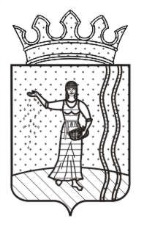 АДМИНИСТРАЦИЯ ПЕТРОПАВЛОВСКОГО СЕЛЬСКОГО ПОСЕЛЕНИЯ ОКТЯБРЬСКОГО МУНИЦИПАЛЬНОГО РАЙОНА ПЕРМСКОГО КРАЯ ПОСТАНОВЛЕНИЕ15.06.2017                                                                                                            32О внесении изменений в постановление от 13.08.2012 № 70 «Об утверждении Административного регламента по предоставлению муниципальной услуги по присвоению адреса объекту недвижимости	 В целях сокращения срока предоставления муниципальной услуги по присвоению адреса объекту недвижимостиадминистрация Петропавловского сельского поселения ПОСТАНОВЛЯЕТ:     1.Внести изменения в постановление Администрации петропавловского сельского поселения от 13.08.2012 № 70 «Об утверждении Административного регламента по предоставлению муниципальной услуги по присвоению адреса объекту недвижимости»:     1.1. В абзаце 3 п.2.7 Административного регламента слова «в течение 15 календарных дней» заменить на слова «в течение 12 календарных дней».     2. Постановление обнародовать путем размещения в сети Интернет на официальном сайте Петропавловского сельского поселения (http://oktyabrskiy.permarea.ru/petropavlovskoe/Municipalnyje-uslugi/Rejestr-municipalnyh-uslug).     3. Контроль за исполнением постановления возложить на специалиста администрации Кокотову О.Н.Глава Петропавловского сельского поселения                                                                          Ф.М.Якупова